2021-03-30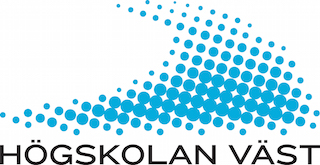 Tillgänglighetsanpassat exempeldokument i WordBiblioteket Högskolan Väst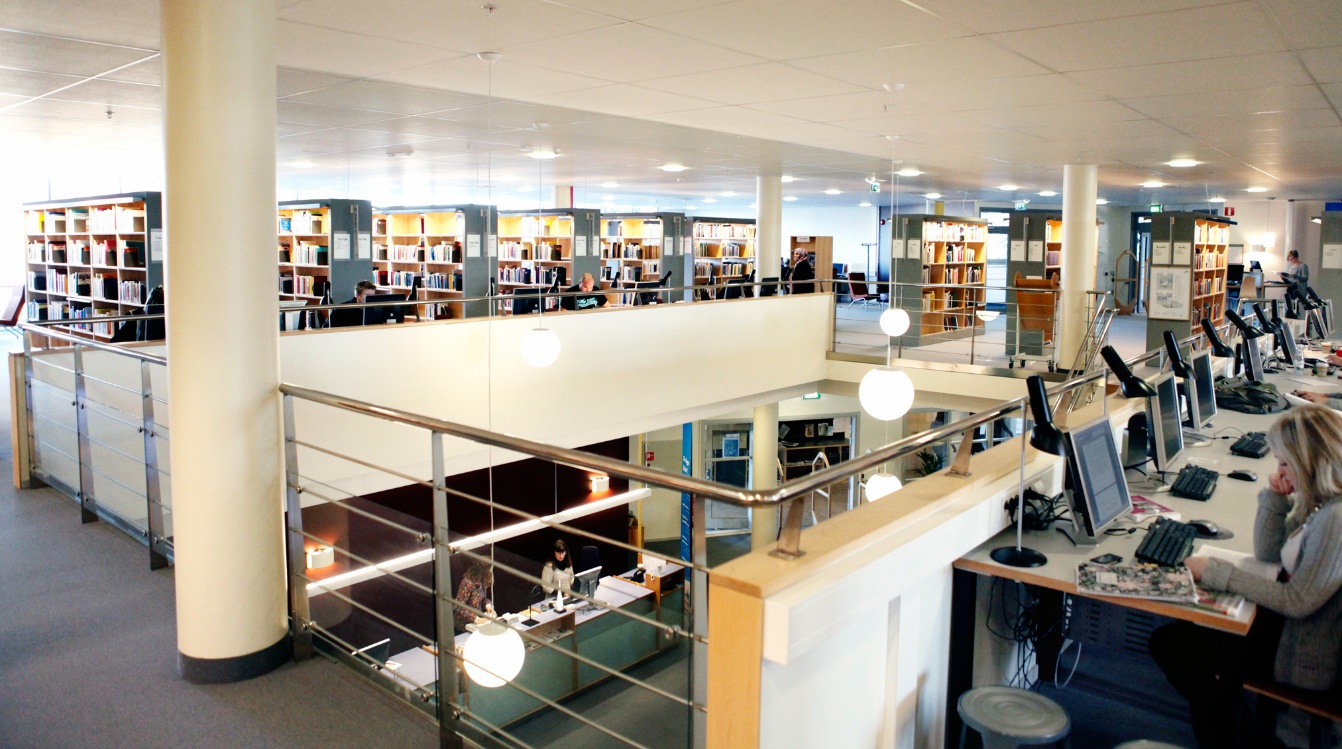 Första rubrikenText ska vara tydlig och läsbar i dokumentet. Tänk på att inte använda dig utav många enterslag mellan raderna, det blir svårt för en skärmläsare att läsa upp.LänkarLänkar ska skrivas med tydlig, beskrivande text. Läs mer om länkning på Funkas webbplats.FigurerFigurer ska ha alternativtext och/eller beskrivande bildtext under figuren.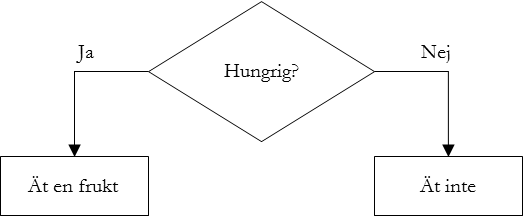 Figur 1.1 Ett enkelt flödesschema.TabellerTabeller ska ha alternativtext och ha en tydlig rubriksrad.Tabell 1.1 Två olika frukters egenskaper.Andra rubrikenNär du sparar dokumentet, använd ett beskrivande filnamn.DiagramLåt inte bara färg skilja fälten i diagrammet åt utan använd även form och avstånd. Om du använder färg, tänk på att läsbarheten ska vara god, alltså att färg på text och bakgrund ska vara stor skillnad på..  Figur 2.1 Ett tårtdiagram över priser på frukt.FruktFormFärgSmakBananlångsmalgulsötCitronrundgulsur